Martfű Város Polgármesterétől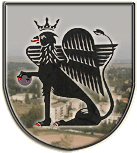 5435 Martfű, Szent István tér 1. Tel: 56/450-222; Fax: 56/450-853E-mail: titkarsag@ph.martfu.huE L Ő T E R J E S Z T É SFOG-DA 2003. Egészségügyi és Kereskedelmi BT-vel kötött feladat-ellátási megállapodás megszüntetésére, új megállapodás megkötéséreMartfű Város Önkormányzata Képviselő-testületének 2017. június 29-i üléséreElőkészítette: Hegedűsné Blaskó Anikó aljegyző Véleményező: Egészségügyi, Foglalkoztatási és Szociális Bizottság,                        Pénzügyi, Ügyrendi és Városfejlesztési BizottságDöntéshozatal: egyszerű többség Tárgyalás módja: nyilvános ülés